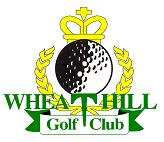 DRAFT MINUTES OF THE WHEATHILL GOLF CLUB PLAYING COMMITTEE MEETING, WEDNESDAY 10th MAY 2017 IN THE CLUBHOUSEPRESENT:	Gunnar Ovland           GO   	Club Captain				ChairmanCharlie Anderson        CA	Club Vice-Captain			Secretary	George Hunter            GH       Captain 3 Counties APaul Hardie                 PH       Captain Avalon BChris Whyntie            CW      Captain Avalon A, Competition & Handicap Sec.Judith Rowsell            JR        Asst. Competition & Handicap SecretaryIntroduction GO: Welcome to this evenings forth players committee meeting of the year.Apologies Sean O’Neil, Bill Burnett and late apologies from Alan Forscutt (C Team) mention something about getting old and forgetful. Minutes of the Last Meeting on 12th April 2017The minutes of the last meeting were accepted as correct, proposed by CW, seconded by GH. Matters Arising										All matters were closed at the last meetingSec Report & CorrespondenceNo report Club Captain’s Report           The season is now in full swing, and our various teams appear to be doing well. The weather has been good, but I’m hoping we’ll soon see the end of the cold easterly winds and that we’ll have some overnight rain soon, as the course and greens are becoming increasingly hard & unpredictable.            The list of dates for the Pro-Captain’s Challenge is on the board and will hopefully be filled                                              before long.I have, as Club Captain, received and accepted an invitation to take part with Mark Singleton in the PGA regional Pro-Captains’ finals, which takes place at various courses in August & September.  We are hoping to play Bowood in Wiltshire on Tuesday 22nd August.Charlie & I have also been invited to take part in a Men’s 4BBB to mark the 125th anniversary of Weston-Super-Mare Golf Club on Wednesday 21st June.Finally, Wheathill have now entered two mixed teams of 4 in the regional finals of the English Club Team Championship, to be played at Stover GC in Devon on Sunday, 28th May.Happy golfing,GunnarCongratulations go to Richard Hull who goes forward in the Lombard trophy, as the winner on the day Gary Atyeo could not make the 6th June when the final is being played.Congratulations also go to Nigel Stone & Bill Burnett for their win in the Camelot Shield.Team Captains Reports Avalon A: CW: Since our last meeting we have played one match v Orchardleigh at home winning 3½-1½. Our next match is Saturday 13th May at Brean, hoping the team can keep this winning streak going. Avalon B:  PH: We have had two matches since our last meeting, both disappointing results losing to Wheathill C at home & losing to Cricket St. Thomas away 4-1. Our next match is against Isle of Wedmore away on Saturday 13th May.Avalon C: AF: No report. 3 Counties A: GH: Played one match since the last meeting and won 3½-1½ at home v’s Cannington, with the reserves halving their match.  3 Counties B: BB: Just to confirm that our first match v’s Cannington was halved, but of course we were at home we lost 8-11 on points.Avalon Seniors: SO: We lost our first match v Stockwood Vale 4½-½. Alan Forscutt & Richard Soper got the draw and 2 of the other matches went to the 18th. A.O.B JR: Asked if the men were going to have a memento for winning the men’s competitions not the medals and stablefords. It was agreed that the men should get a small memento. She will get a catalogue for the committee to look at and decide. Action: CLOSEDGH: Mention, the new practice net has a problem with the balls disappearing under the back net, this can be solved if we fix a board behind the net. Which can be arranged. Action: CLOSEDCW: Up dated us on the silver-plated medals for next year’s competitions, prices have come back very reasonably and shall find out the cost of engraving them.CA: Finally, we end on a sad note. As most of you would beware of by now, Mike Liley died on Bank Holiday Monday on Wheathill golf course. On behalf of the player’s committee we send our heartfelt condolences on the loss of Mike Liley, words can’t express how saddened we all were on that morning. Please know our thoughts and prayers go out to Lyn, Martin and the rest of their family during this tragic time. As days and weeks pass, as you return to life’s routine, may you continue to feel comforted by the love and support of family and friends, R.I.P Mike and god bless.Meeting closed 6.49pm Date of next meeting – Wednesday 14th June 2017Signed	:							Date: